   2023 Honorary Club Member (HCM) Application River Bend Golf Club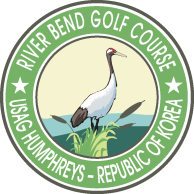 USAG Humphreys, Unit# 15228, APO AP96271 Tel: 315-757-2278Name성함:				                                                                       	                                		                                                                      (Last)                                                                           (First)                                                           (M)Cell Phone No. 전화번호:				                                                 				Address주소:				                                                 						 E-mail Address 이메일:						@                                                   		 Current Honorary Club Member or GNP:  Y or N		Honorary Club Member #:             		 HCM FeesPlease Read CarefullyHM Rounds are not transferable. All rounds will be expired on 31 Mar 2024. Unused rounds will be voided.Payment entitles you to use of the facility for normal daily play. Golf carts, push carts, club storage and other services are not included.Please read River Bend rules for procedures, priorities, and tee time policy.HCM fees are non-refundable, Loss of Base access or privileges does not constitute refund.HCM Applicant Signature: __________________________________	Date: ____              _____________              __                                                                                                                                                                          (YY/MM/DD)□ Unlimited Pass – $6,500 (includes 10% discount to Pro Shop on allowable items, 50 Range Tokens, and $500.00 Food and Beverage Credit for use at RBGC, Flightline Taproom or Downtown Lanes)Unlimited rounds until 31 March 2024.